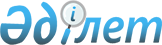 Шетел валютасындағы іссапарлар шығыстарын өтеу туралы
					
			Күшін жойған
			
			
		
					Қазақстан Республикасы Қаржы министрлігі 1998 жылғы 16 қараша N 534 Бұйрық. Қазақстан Республикасының Әділет министрлігінде 1999 жылғы 27 ақпанда N 694 тіркелді. Күші жойылды - ҚР Қаржы министрінің 2004 жылғы 29 қарашадағы N 421 бұйрығымен.



 


------------------Бұйрықтан үзінді---------------------      





       БҰЙЫРАМЫН:






      1. Осы бұйрыққа қосымшаға сәйкес Қазақстан Республикасы Қаржы министрінің кейбір бұйрықтарының күші жойыды деп танылсын.





Қазақстан Республикасы Қаржы министрiнiң






күшi жойылған кейбiр бұйрықтарының тiзбесi




      



11. "Шетел валютасындағы iссапар шығыстарын өтеу туралы" Қазақстан Республикасы Қаржы министрiнiң 1998 жылғы 16 қарашадағы N 534 бұйрығы (N 694 Мемлекеттiк нормативтiк құқықтық актiлердi тiркеу тiзiлiмiнде тiркелген)...





      Төраға



_______________________________ 

            Қазақстан Республикасы Министрлер Кабинетінің "Шетелдік іссапарларға валюта қаржысының жұмсалуын ретке келтіру жөніндегі шаралар туралы" 1993 жылғы 39 қазандағы N 1080 
 P931080_ 
 қаулысының 5-тармағына және Қазақстан Республикасы Үкіметінің "Шетел валютасындағы іссапарлар шығыстарын өтеудің нормалары туралы" 1998 жылғы 29 қыркүйектегі N 967 
 P980967_ 
 қаулысына сәйкес және шекарадан тыс жерлерде қысқа мерзімді іссапарларда жүрген қызметкерлердің іссапар шығыстарын өтеуді ретке келтіру мақсатында Бұйырамын: 



      1. Қызметкерлер шекарадан тыс жерлерге қысқа мерзімді іссапарға шыққан кезде іссапарлар шығыстар сомаларының қоса беріліп отырған есебі бекітілсін.



      2. Шекарадан тыс жерлерде қысқа мерзімді іссапарларда жүрген қызметкерлердің іссапар шығыстарын өтеуі, растайтын құжаттарды көрсеткен жағдайда, Қазақстан Республикасы Үкіметінің "Шетел валютасындағы іссапарлар шығыстарын өтеудің нормалары туралы" 1998 жылғы 29 қыркүйектегі N 967  
 P980967_ 
  қаулысына қосымшаға сәйкес іс жүзіндегі шығыстар бойынша жүргізіледі деп бекітілсін.



      3. Бюджет департаменті осы бұйрықты мемлекеттік тіркеуді қамтамасыз етсін.     

      Министр

                                        Қазақстан Республикасы



                                        Қаржы министрлігінің



                                       1998 жылғы 16 қарашадағы



                                        N 534 бұйрығына қосымша     

         

Қызметкерлердің шетелдерге қысқа мерзімді




 іссапарларға шығу кезінде іссапарлар шығыстары сомасының




                            Есебі


                                             АҚШ долл. өлшем бірл.



____________________________________________________________________



        Елдер       !Тәуліктік! Бір орынды стандарттық нөмірдің құны



                    !         !_____________________________________



                    !         !               Отель



                    !         !_____________________________________



                    !         !5 жұлдызды!4 жұлдызды !3 жұлдызды



____________________!_________!_____________________________________



 АҚШ                       70     231        205       186



 Ұлыбритания               70     245        192       171



 Германия                  70     245        217       186



 Италия                    70     197        173       116



 Франция                   70     215        160       139



 Канада                    70     167        156       120



 Жапония                   70     359        321       214



 Австрия                   60     231        206       152



 Бельгия                   60     224        185       150



 Греция                    60     178        113        78



 Дания                     60     260        223       170



 Ирландия                  60     164        149       125



 Исландия                  60     140        119        76



 Испания                   60     173        142       119



 Лихтенштейн               60     150        122        78



 Люксембург                60     212        189       108



 Нидерланды                60     217        180       138



 Норвегия                  60     210        197       151



 Португалия                60     189        133       119



 Түркия                    60     210        187       106



 Финляндия                 60     263        198       161



 Швейцария                 60     264        231       188



 Швеция                    60     252        198       169



 Австралия                 60     278        231       134



 Израиль                   60     270        198       134



 Сингапур                  60     308        261       194



 Оңтүстік Корея            60     265        250       210



 Албания                   50     126        106        96



 Болгария                  50     245        225       100



 Босния и Герцеговина      50     140        126        90



 Венгрия                   50     217        160       100



 Польша                    50     245        218       124



 Румыния                   50     180        150       110



 Словакия                  50     180        150       110



 Словения                  50     180        150       120



 Хорватия                  50     180        150       120



 Чехия                     50     180        150       120



 Македония                 50     160        146       100



 Югославия                 50     200        150       127



 Латвия                    50     189        160       110



 Литва                     50     140        120        90



 Эстония                   50     200        170       120



 Египет                    50     197        171       120



 Қытай                     50     200        170       120



 БАЭ                       50     240        207       150



 ОАР                       50     190        160       100



 Сенегал                   40     122        117       112



 Алжир                     40     145        117        95



 Ангола                    40     175        148       120



 Андорра                   40     145        117        95



 Антигуа и Барбуда         40     176        146       115



 Аргентина                 40     326        208        90



 Ауғаныстан                40     145        117        95

 Багам аралдары            40     145        117        95



 Бангладеш                 40     196        146        95



 Барбадос                  40     145        117        95



 Бахрейн                   40     145        117        95



 Белиз                     40     124         95        65



 Бенин                     40     145        117        95



 Бермуд аралдары           40     145        117        95



 Боливия                   40     145        117        95



 Ботсвана                  40     110        100        90



 Бразилия                  40     157        153       149



 Бруней                    40     145        117        95



 Буркина Фасо              40     145        117        95



 Бурунди                   40     145        117        95



 Вануату                   40     145        117        95



 Венесуэла                 40     201        151       100



 Шығыс Самоа               40      93         82        70



 Вьетнам                   40     193        147       100



 Габон                     40     145        117        95



 Гаити                     40     145        117        95



 Гайана                    40     145        117        95



 Гамбия                    40      93         84        74



 Гана                      40     147        121        95



 Гватемала                 40     128        112        95



 Гвинея                    40     110        105       100



 Гвинея Биссау             40      88         84        80



 Гибралтар                 40     145        117        95



 Гондурас                  40     145        117        95



 Гонк-Конг                 40     280        193       105



 Гренада                   40     145        117        95



 Джибути                   40     145        117        95



 Доминикан   



 Республикасы              40     160        120        80



 Заир                      40     145        117        95



 Замбия                    40     182        151       120



 Заморс аумақтары          40     145        117        95



 Зимбабве                  40     163        127        90



 Үндістан                  40     183        139        95



 Индонезия                 40     211        176       140



 Иордания                  40     172        136       100



 Ирак                      40     172        136       100



 Иран                      40     172        136       100



 Йемен                     40     145        117        95



 Кабо-Верде                40     145        117        95



 Кайманов аралдары         40     145        117        95



 Камбоджи                  40     145        117        95



 Камерун                   40     145        117        95



 Кампучия                  40     195        187       179



 Катар                     40     145        117        95



 Кения                     40     181        146       110



 Кипр                      40     256        188       120



 КНДР                      40     145        117        95



 Колумбия                  40     211        158       105



 Коморск аралдары          40     145        117        95



 Конго                     40     145        117        95



 Коста Рика                40     128        109        90



 Кот Дивуар                40     115        111       107



 Куба                      40     172        136       100



 Кувейт                    40     145        133       120



 Лаос                      40     145        117        95



 Лесото                    40      92         86        80



 Либерия                   40     145        117        95



 Ливан                     40     161        121        80



 Ливия                     40     145        117        95



 Маврикий                  40     145        117        95



 Мавритания                40     145        117        95



 Мадагаскар                40     145        117        95



 Макао                     40     145        117        95



 Малави                    40     145        117        95



 Малайзия                  40     162        141       120



 Мали                      40     136        116        95



 Мальдивы                  40     145        117        95



 Мальта                    40     228        175       121



 Сан-Марино                40     145        117        95



 Марокко                   40     229        202       175



 Мексика                   40     228        175       121



 Мозамбик                  40     175        128        80



 Монако                    40     145        117        95



 Монғолия                  40     145        117        95



 Мьянма                    40     145        117        95



 Намибия                   40      99         90        81



 Непал                     40     145        117        95



 Нигер                     40     172        136       100



 Нигерия                   40     145        117        95



 Никарагуа                 40     145        117        95



 Жаңа Зеландия             40     145        117        95



 Палау аралдары            40     145        117        95



 Оман                      40     145        117        95



 Пакистан                  40     145        117        95



 Панама                    40     145        117        95



 Папуа Жаңа Гвинея         40     153        122        90



 Парагвай                  40     145        117        95



 Перу                      40     242        191       140



 Пуэрто-Рико               40     145        117        95



 Руанда                    40     145        117        95



 Сальвадор                 40     145        117        95



 Самоа                     40     145        117        95



 Сан-Томе и Принсипи       40     145        117        95



 Саудовская Аравия         40     145        133       120



 Свазиленд                 40     145        117        95



 Сейшел аралдары           40     145        117        95



 Сент-Люсия                40     145        117        95



 Сирия                     40     255        180       105



 Соломонов аралдары        40     117        106        95



 Сомали                    40     145        117        95



 Судан                     40     145        117        95



 Суринам                   40      94         90        86



 Сьера Лион                40     233        157        80



 Таиланд                   40     204        158       111



 Тайвань                   40     145        117        95



 Танзания                  40      95         91        87



 Того                      40     145        117        95



 Тонга                     40     105         88        70



 Тринидад и Табаго         40     143        122       100



 Тунис                     40     135        108        80



 Уганда                    40     180        138        95



 Уругвай                   40     145        117        95



 Фиджи                     40     145        117        95



 Филипины                  40     275        213       150



 Чад                       40     145        117        95



 Чили                      40     231        171       110



 Шри-Ланка                 40     145        117        95



 Эквадор                   40     145        117        95



 Экваториалдық Гвинея      40     145        117        95



 Эфиопия                   40     238        180       121



 Ямайка                    40     176        146       115



 Әзірбайжан                30     101         96        84



 Армения                   30     107        100        88



 Беларусь                  30      96         93        82



 Грузия                    30     180        150       100



 Қырғызстан                30     170        130        80



 Молдова                   30     190        146        90



 Ресей                     30     293        180       100



 Тәжікстан                 30     170        130        80



 Түркменстан               30     170        130        80



 Өзбекстан                 30     170        130        80 



 Украина                   30     191        172       100

					© 2012. Қазақстан Республикасы Әділет министрлігінің «Қазақстан Республикасының Заңнама және құқықтық ақпарат институты» ШЖҚ РМК
				